ОБЩИНА САДОВО, ПЛОВДИВСКА ОБЛАСТ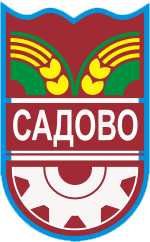 гр. Садово, ул. „Иван Вазов” № 2, тел.: 03118/2250; централа: 03118/2601; 2171e-mail: sadovo@sadovo.bg ДО ОБЩИНСКИ СЪВЕТ САДОВО                         ПРЕДЛОЖЕНИЕОТ: ДИМИТЪР БОРИСЛАВОВ ЗДРАВКОВ- КМЕТ НА ОБЩИНА САДОВООТНОСНО: Корекция на бюджета на Община Садово за 2022 г.             УВАЖАЕМИ ГОСПОЖИ И ГОСПОДА,             Предлагаме на основание чл.21, ал.1, т.6 от ЗМСМА и чл.124, ал.2 и 3 от Закона за публичните финанси да се извърши корекция на бюджета на общината за 2022 г..              Предлагаме    от резерва за неотложни разходи да се предвидят 8898 лв. за защитна  настилка за детска площадка в гр. Садово.            РЕШЕНИЕ  В „Общински дейности“ намаля резерва за неотложни разходи с 8898 лв.Увеличава в:            -дейност „Почивно дело“, пар.5203 „Машини и съоръжения“ с 8898 лв.      3. В поименния списък за кап.разходи за 2022 г. - прил.2 , раздел „Обекти,финансирани с общински приходи и останали наличности към 31.12.2021 г.“ включва обекти „Ударопогл. настилка за детска пл. в Садово – 8898 лв.“.						Изготвил- дир.”ОА”:                                                                       (Й.Ташев)С уважение,                                  Кмет на община Садово:                                                                            (Д.Здравков)